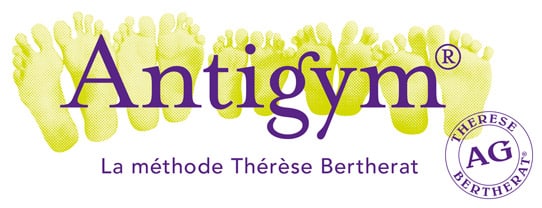 Premier semestre 2023Calendrier des ateliers réguliers d’Antigym®, avec Danièle Cadiou Cochy, praticienne certifiée.Saint-NazaireLa Source - 1 rue de PornichetMardi - 10h15-11h45Cycle de onze ateliers d’1h3017, 24, 31 janv. – 7, 28 fév.7, 14, 21, 28 mars – 4, 11 avrilCycle de huit ateliers d’1h302, 9, 16, 23, 30 mai – 6, 13, 20 juinJardin des Plantes - 50 rue de PornichetVendredi - 9h25-10h55Cycle de onze ateliers d’1h3020, 27 janv. - 3, 10 fév.3, 10, 17, 24, 31 mars - 7, 14 avrilLe Loft – 7 rue de l’Etoile du MatinJeudi – 10h-11h30Cycle de huit ateliers d’1h304, 11, 25 mai – 1er, 8, 15, 22, 29 juinStudio Coqoon – 85 rue du Dr CalmetteSamedi - 9h30-11h30Cycle de huit ateliers de 2h4, 18 mars - 1er, 8 avril - 6, 13 mai - 3, 17 juinLa Madeleine de GuérandeMébriand – Route de Saint-André des Eaux D48Mercredi – 18h-20hCycle de huit ateliers de 2h1er, 22 mars – 5, 12 avril – 3, 17, 31 mai – 14 juinModalitésL'Antigymnastique® se pratique en groupe avec un engagement par cycle, hebdomadaire ou bimensuel, de sept. 2022 à juin 2023.Avant toute participation à un cycle, il est nécessaire d'avoir un entretien suivi d'une séance découverte individuelle (60€) à Saint-Lyphard ou de participer à une séance découverte en groupe (15€) – Voir dates sur site https://antigymnastique.com/fr/praticien/cadiou-cochy-daniele/Pour un renouvellement d’inscription, merci d’envoyer le bulletin d'inscription accompagné d'un acompte de 50 € à l'ordre de Yoga Energie Santé à l'adresse ci-dessous :Danièle Cadiou Cochy
129 La Croix Longue
44410 Saint-LyphardLe solde est à régler sur place à la première séance du cycle en un, deux ou trois chèques, encaissés à un mois d'intervalle.En cas d’absence, il ne sera procédé à aucun remboursement. Selon les possibilités, et avec mon accord, les séances manquées pourront être rattrapées, max. 2 par cycle (présentiel ou en ligne).Tarif forfaitaire11 ateliers d’1h30	255 €	240 €*8 ateliers d’1h30	185 €	170 €*8 ateliers de 2h	240 €	225 €** Le tarif préférentiel s’applique aux personnes ayant suivi un cycle complet dans la saison en cours (sep. 22 à juin 23).06 70 10 90 14 - dcadioucochy@gmail.comInscription 2022-23Nom : 	Prénom : 	Date de naissance : 	Adresse : 	Téléphone : 	Mobile : 	E-mail : 	 @ 	Jour : 	Cycle : 	Je reconnais avoir pris connaissance des modalités liées à l’inscription.Fait le : 	 / 	 / 	Signature :A retourner avec paiement chèque(s) libellé(s) à l’ordre de 
Yoga Energie Santéà Danièle Cadiou Cochy
129 La Croix Longue - 44410 Saint-Lyphard